INDICAÇÃO Nº 5624/2017Sugere ao Poder Executivo Municipal que verifique a possibilidade de disponibilizar o Wi-Fi no CEU DAS ARTES Localizada na Rua. Argeu Egídio dos Santos - Planalto do Sol II, Santa Bárbara D'Oeste.Excelentíssimo Senhor Prefeito Municipal, Nos termos do Art. 108 do Regimento Interno desta Casa de Leis, dirijo-me a Vossa Excelência para sugerir ao setor competente que verifique a possibilidade de disponibilizar o Wi-Fi no Centro de Artes e Esportes Unificados - CEU "Ariovaldo Inácio” Localizado na Rua Argeu Egídio dos Santos - Planalto do Sol II, Santa Bárbara D'Oeste.Justificativa:Fomos procurados por munícipes, usuários do Centro de Artes e Esportes Unificados solicitando esta possibilidade, o wi-fi permitirá que os mesmos tenham acesso a internet, pois hoje o uso de internet passou a ser uma necessidade. Além disso, o Espaço CEU das Artes oferece gratuitamente mais de 20 oficinas, com a frequência de 400 alunos e frequentemente são promovidos eventos que atraem tanto a população da cidade como a de outras da região.Plenário “Dr. Tancredo Neves”, em 28 de Junho de 2017.CELSO ÁVILA-Vereador -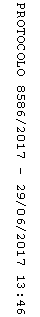 